Hilderstone Parish Council Meeting‘On Wednesday 28th September at 7.30pmThis meeting was held at Hilderstone Village Hall, Sandon Rd, Hilderstone, Stone ST15 8SF Attendance:Cllr J Davies (Chairman)	Cllr A Stringer	(Vice Chairman)	Cllr P Davies    	Cllr R Clark	 Cllr M Shelley			Cllr H Woodward			Cllr J Crump			         Nikola Evans – ClerkMinutesItem No.Agenda Item1To consider accepting apologies for absence and any reasons to be recorded. - None2To approve the minutes of the last meeting held on 14th July 2022Approved as a true record by all that attended3To record declarations of interest from members in any item to be discussed - None4To adjourn the meeting to allow public participation – Meeting was adjourned by the chairman at 19.40pm5To receive an update from the local PCSO - None6To receive an update from the Borough Councillor - None7To receive an update from the County Councillor - None8To close the meeting to the public and continue with parish council business – Meeting was resumed by the chairman at 19.45pm9To discuss planning applications received - None10To review previously reported village issues on the clerk’s report.11To discuss any new traffic and highways issues.Reports of tractors speeding through village and using mobile phones. Clerk to write to NFU, Stone & Cheadle Office – Danny Mulligan and highways.12To discuss any new footpath and village Maintenance issues.Reported large combine harvester has entered Dingle Lane and caused damage to the verge and knocked over the dog waste bin. – No action required.Advertise maintenance for the planters in the next parish magazine. Cllr Roy Clerk will write an article.13To note upcoming village Events Elvis – 8th October 2022Harvest supper 9/10th October 202214To approve monthly finance – RFOTo approve items for payment – circulated and approved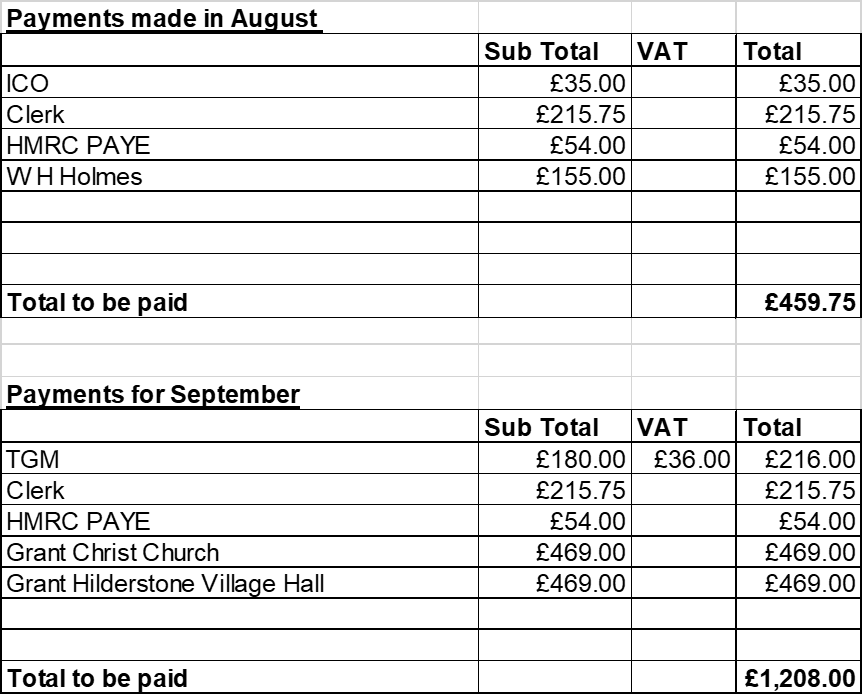 Also approved £21.99 expenses for Cllr J Crump and clerk to sign up to subscription to OneDrive for data storage @ £3.80 + VAT per month.To receive and approve monthly budget summary – Circulated and approvedTo receive and approve monthly bank reconciliation – Circulated and approved15To discuss and approve quotation from Mr B Shelley for a new noticeboard.Approved @ £350 – Cllr A Stringer to advise Mr Shelley to continue, clerk to speak with Hilderstone Village Hall regarding paying half towards the cost. 16To receive and adopt reviewed and new policiesEquality and Diversity Policy – circulated and approvedHomeworking Policy – circulated and approvedLone working Policy – circulated and approvedStanding Orders Sept 2022 – circulated and approvedFinancial Regulations Sept 2022 – circulated and approvedAll policies can be found on our website https://hilderstone.org.uk/17To discuss and approve taking the pledge for Civility and Respect.The parish council agreed to take the civility and respect pledge, information can be found on our website. https://hilderstone.org.uk/ clerk to submit.18Councillor Information and items for the next Agenda. - None19To agree a date for the next meeting – 26th October 202220Meeting Closed – The chairman closed the meeting at 20.55pm